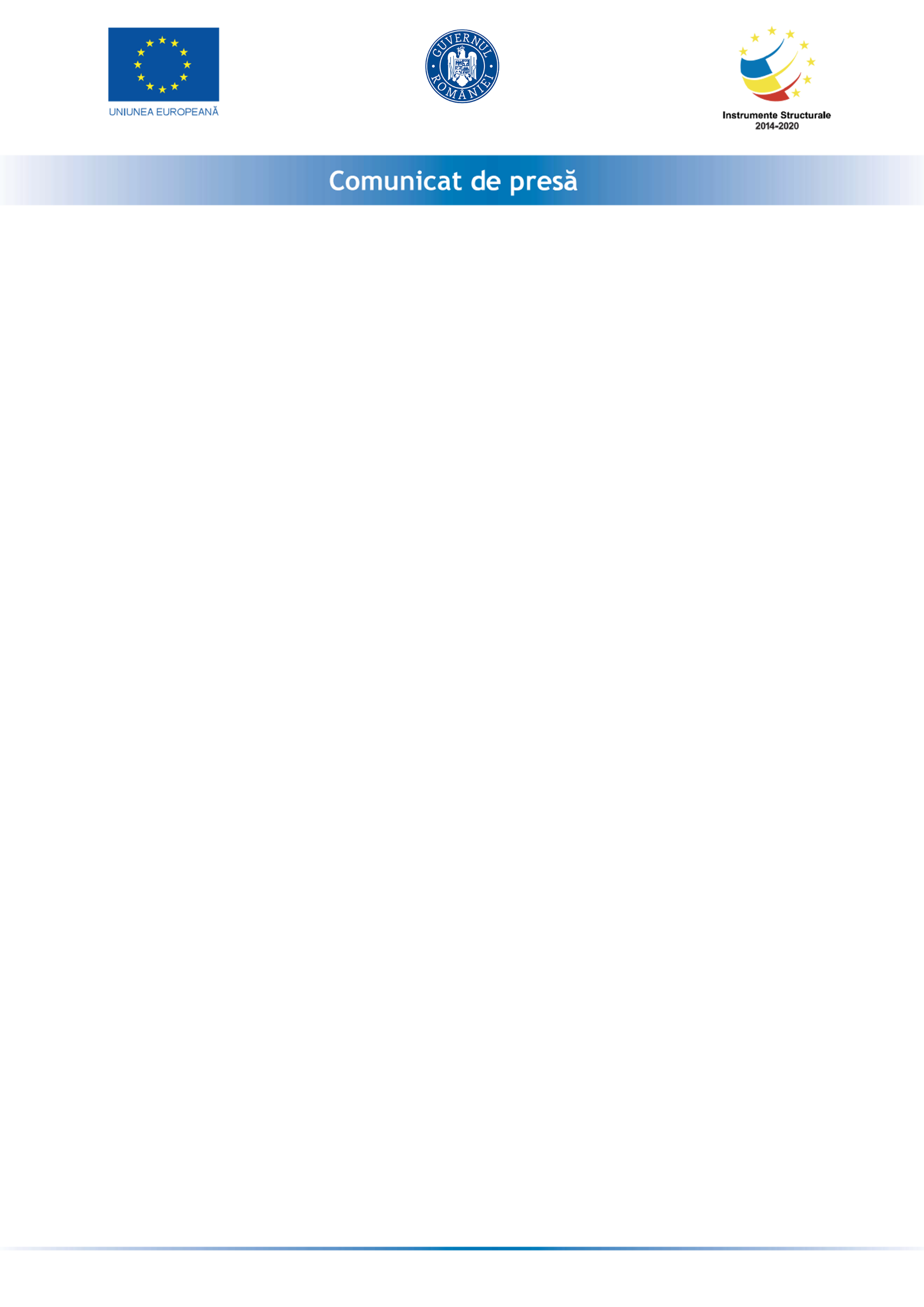 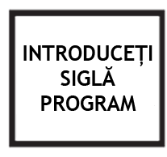 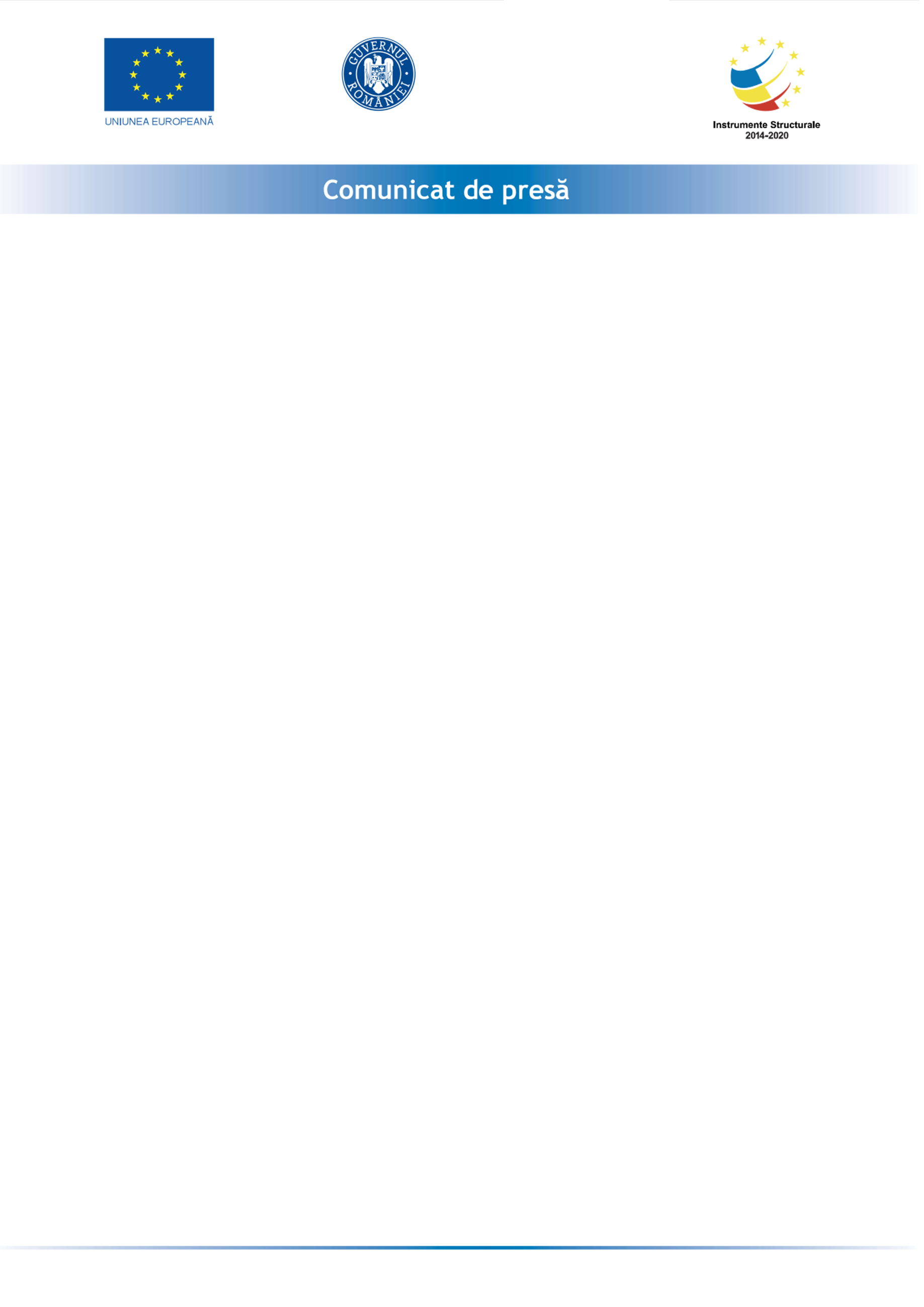 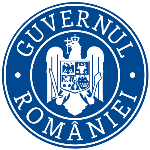 TOTAL FUN SPORTS SRL anunta incetarea proiectul cu titlul ” Granturi capital de lucru pentru TOTAL FUN SPORTS SRL” proiect nr RUE 7874  înscris în cadrul Măsurii ”Granturi pentru capital de lucru”, instituită prin OUG nr 130/2020.Proiectul se derulează pe o perioada de maxim 12 luni, începând cu data semnării contractului de finanțare cu Ministerul Economiei, Energiei si Mediului de Afaceri/ AIMMAIPE , respectiv 13.04.2021 . Obiectivul proiectului îl reprezintă sprijinirea TOTAL FUN SPORTS SRLProiectul are printre principalele rezultate, următoarele: -menținerea activității pe o perioada de minim 6 luni,-menținerea/suplimentarea numărului locurilor de munca față de data depunerii cererii, pe o perioadă de minimum 6 luni, la data acordării granturilorValoarea proiectului este de 116021.6025 (valoarea totala) din care : 100,888.35  lei grant si 15,133.2525 lei cofinanțare.Proiect cofinanțat din Fondul  prin Programul     Date contact beneficiar:                       Adresa: Bucuresti, Splaiul Independentei, Nr. 319         Reprezentant legal: SZÁFTA SZABOLCS E-mail: szaftasz@yahoo.comTelefon: 0728301749